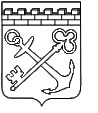 АДМИНИСТРАЦИЯ ЛЕНИНГРАДСКОЙ ОБЛАСТИКОМИТЕТ ПО ФИЗИЧЕСКОЙ КУЛЬТУРЕ И СПОРТУЛЕНИНГРАДСКОЙ ОБЛАСТИПРИКАЗ от                                года №  О внесении изменений в приказ комитета по физической культуре и спорту Ленинградской области  от 9 марта 2016 года № 306-о «Об утверждении положения и состава комиссии комитета по физической культуре и спорту Ленинградской области по назначению и выплате ежемесячного денежного содержания заслуженным деятелям физической культуры и спорта, проживающим на территории Ленинградской области и являющимся получателями пенсии»В связи с кадровыми изменениями, в целях приведения нормативного правового акта комитета по физической культуре и спорту Ленинградской области в соответствие, приказываю:1. Внести в приказ комитета по физической культуре и спорту Ленинградской области от 9 марта 2016 года N 306-о «Об утверждении положения и состава комиссии комитета по физической культуре и спорту Ленинградской области по назначению и выплате ежемесячного денежного содержания заслуженным деятелям физической культуры и спорта, проживающим на территории Ленинградской области и являющимся получателями пенсии» следующие изменения:1.1. Приложение 1 (Состав комиссии комитета по физической культуре и спорту Ленинградской области по назначению и выплате ежемесячного денежного содержания заслуженным деятелям физической культуры и спорта, проживающим на территории Ленинградской области и являющимся получателями пенсии) изложить в редакции согласно приложению 1 к настоящему приказу.	2. Контроль за исполнением настоящего приказа остается за председателем комитета по физической культуре и спорту Ленинградской области.Председатель Комитета                                               		 Г.Г. Колготин Приложение 1к приказу комитетапо физической культуре и спортуЛенинградской областиот 09.03.2016 N 306-ов редакцииприказа комитетапо физической культуре и спортуЛенинградской областиот                       №                        (приложение 1)Состав комиссии комитета по физической культуре и спорту Ленинградской области по назначению и выплате ежемесячного денежного содержания заслуженным деятелям физической культуры и спорта, проживающим на территории Ленинградской области и являющимся получателями пенсииПредседатель комиссииПредседатель комиссииПономарев Евгений НиколаевичЗаместитель председателя комитета по физической культуре и спорту Ленинградской областиЗаместитель председателя комиссииЗаместитель председателя комиссииВласова Ольга ВладимировнаГлавный специалист-юрисконсульт сектора правового обеспечения и делопроизводства комитета по физической культуре и спорту Ленинградской областиЧлены комиссии:Члены комиссии:Гайдуков Андрей НиколаевичКонсультант отдела физической культуры и спорта комитета по физической культуре и спорту Ленинградской областиКолобоваНадежда ВладимировнаСпециалист 1 категории отдела организации социальной поддержки отдельных категорий граждан комитета по социальной защите населения Ленинградской областиЛюбомироваЕлена АлексеевнаКонсультант отдела финансового планирования, бухгалтерского учета и отчетности комитета по физической культуре и спорту Ленинградской областиСуворовЮрий АлексеевичРуководитель государственного автономного учреждения Ленинградской области "Центр спортивной подготовки сборных команд Ленинградской области"Секретарь комиссииСекретарь комиссииКуликовАлександр ФедоровичГлавный специалист отдела спортивных сооружений и государственного заказа комитета по физической культуре и спорту Ленинградской области